Anyone wishing to participate via telephone conference call should contact the South Dakota State Fair at 605.353.7340 no later than 3 PM Central Time on Monday, October 18, 2021.Call to Order and Roll Call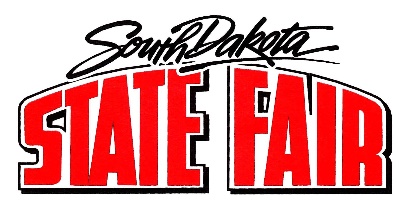 Approve Agenda - Additions/ChangesApproval of August 24, 2021 MinutesPublic Comment PeriodDEX UpdateMaster PlanStrategic Plan2021 SD State Fair Measurable OutcomesWrap-up Notes, Comments, Observations2022 SD State FairSeptember 1-5, 2022Entertainment AgencyOpen Class Beef and Sheep ShowAdmission FeesNon-Fair Time ActivitiesCold StorageWinter Riding and StallingWilliams & ReeCommissioners or Manager ReportsExecutive Session (if applicable): Move for executive session pursuant to SDCL 1-25-2(3) to discuss contractual matter.AdjournmentThis meeting is being held in a physically accessible place.  Individuals needing assistance, pursuant to the Americans with Disabilities Act, should contact the South Dakota State Fair at 605.353.7340 in advance of the meeting to make any necessary arrangements.